The Commonwealth of MassachusettsExecutive Office of Health and Human ServicesDepartment of Public Health250 Washington Street, Boston, MA 02108-4619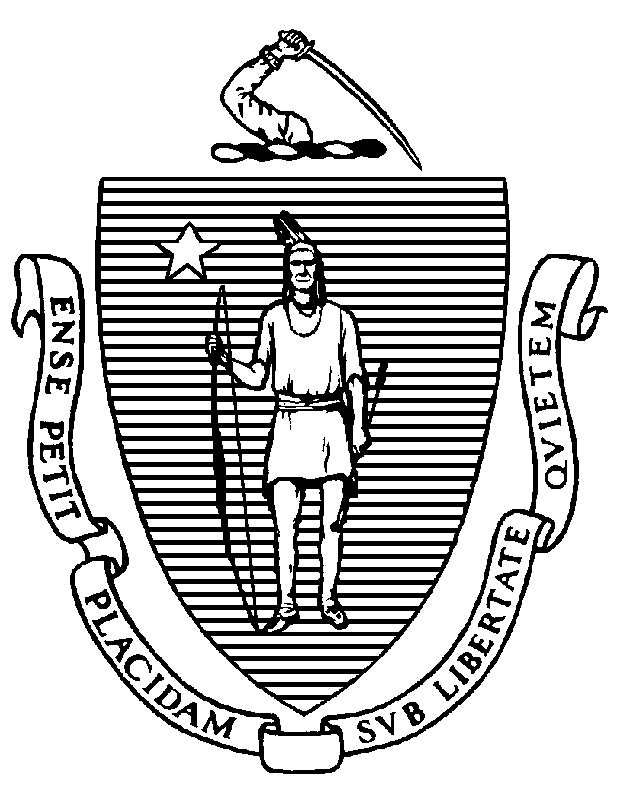 BOARD OF REGISTRATION OF PSYCHOLOGISTSPublic Meeting Minutes of April 14, 2023Board Members Present:	Robert Carey, Jr., Ph.D., Chair (left meeting at 10:33 a.m.)				Vicky Anderson, Psy.D., Vice Chair 				William Hudgins, Ph.D. (arrived at 10:21 a.m.)				Jessica Edwards George, Ph.D. 				Jeffrey Brown, Psy.D. 				Michael O’HalloranStaff Present:			Brian Bialas, Executive DirectorSheila York, Board Counsel Marine Jardonnet, Board CounselLauren McShane, Investigator SupervisorDoris Lugo, InvestigatorAll Board members and staff appeared by videoconference.  At 9:04 a.m., the meeting was called to order by Dr. Carey. Board BusinessRoll Call for Attendance: Mr. Bialas called the roll of Board members.  Robert Carey, Vicky Anderson, Jessica Edwards George, Jeffrey Brown, and Michael O’Halloran were in attendance.Public Meeting Minutes of March 10, 2023: After a brief discussion, a motion was made by Mr. O’Halloran, seconded by Dr. Brown, to approve the Public Meeting Minutes of March 10, 2023.  The motion passed unanimously by a roll call vote.Executive Session Minutes of March 10, 2023: After a brief discussion, a motion was made by Dr. Anderson, seconded by Mr. O’Halloran, to approve the Executive Session Minutes of March 10, 2023.  The motion passed unanimously by a roll call vote.  Application Reviews – EducationRika Alper: The Board reviewed Dr. Alper’s request for the Board to accept a continuing education course in lieu of a course in Racial and Ethnic Bases of Behavior through an APA-accredited program.  After a brief discussion, the Board directed Mr. Bialas to instruct Dr. Alper that the continuing education course is not accepted, but she may proposed a graduate-level course that is at least three credits that need not be from an APA-accredited program.The Board also directed Mr. Bialas to place the Board’s “Policy Regarding Doctorates Not Accredited by the American Psychological Association” on next month’s agenda for revision.  Mithila Mahesh: The Board reviewed Dr. Mahesh’s transcript from the United Kingdom and statement regarding Dr. Mahesh’s education.  After a brief discussion, the Board directed Mr. Bialas to request a table of the nine required course areas in the regulations matched to courses or independent studies, but not trainings or lectures, that Dr. Mahesh completed, including the earned credits or hours and a syllabus for each course or independent study.  Application Reviews – ExperienceJudith Thorne: The Board reviewed Dr. Thorne’s application, including experience documentation from her application to North Carolina.  After a brief discussion, the Board directed Mr. Bialas to request that Dr. Thorne complete the Board’s experience forms so the Board can determine the appropriate number of experience hours for her application.Anne Karcher: The Board reviewed Dr. Karcher’s application, including experience documentation from her application to California.  After a brief discussion, the Board directed Mr. Bialas to request that Dr. Karcher complete the Board’s internship experience form so the Board can determine the appropriate number of experience hours for her application.Dr. Hudgins arrived at 10:21 a.m.Jay Saul: The Board reviewed Dr. Saul’s application, including experience documentation from his application to New York.  After a brief discussion, the Board directed Mr. Bialas to request that Dr. Saul complete an additional 1,392 post-doctoral supervised hours that comply with the Board’s regulations.  Melissa Holub: The Board reviewed Dr. Holub’s application, including experience documentation from her application to California.  After a brief discussion, a motion was made by Dr. Anderson, seconded by Dr. Edwards George, to approve Dr. Holub’s experience.  The motion passed unanimously by a roll call vote, with Dr. Hudgins abstaining.  Carol LeBlanc: The Board reviewed Dr. LeBlanc’s application, including experience documentation from her application to Maine.  After a brief discussion, a motion was made by Mr. O’Halloran, seconded by Dr. Edwards George, to approve Dr. LeBlanc’s experience.  The motion passed unanimously by a roll call vote.  Jaymes Gonzales: The Board reviewed Dr. Gonzales’s application, including experience documentation from his application to Florida.  After a brief discussion, a motion was made by Mr. O’Halloran, seconded by Dr. Edwards George, to approve Dr. Gonzales’s experience.  The motion passed unanimously by a roll call vote.  Dr. Carey recused himself from the next matter and left the meeting at 10:33 a.m.MonitoringJill Damon-Minow, 2021-001095-IT-ENF, Approval of Proposed CEs: The Board reviewed Dr. Damon-Minow’s proposed continuing education courses for her consent agreement.  After a brief discussion, a motion was made by Dr. Anderson, seconded by Dr. Edwards George, to approve the course titled “HIPAA: Setting Ethical Client Boundaries.”  The motion passed unanimously by a roll call vote.Open Session for Topics Not Reasonably Anticipated by the Chair 48 Hours in Advance of MeetingDr. Andrea Barnes from the Massachusetts Psychological Association stated that “lectures” in the United Kingdom are different than “courses” in the United States.  She also highlighted that, unlike the Board’s regulations, APA-accredited doctoral programs are not required to offer a course in “Racial and Ethnic Bases of Behavior.” Executive Session (closed under G.L. c. 30A, § 21(a)(7) to comply with G.L. c. 4, § 7, ¶ 26(c) and G.L. c. 214, § 1B – adhering to the public records law and to preserve the confidentiality of medical record information)At 10:43 a.m., a motion was made by Dr. Anderson, seconded by Dr. Brown, to (1) exit the public meeting; (2) enter into executive session under G.L. c. 30A, § 21(a)(7) to comply with G.L. c. 4, § 7, ¶ 26(c) and G.L. c. 214, § 1B – adhering to the public records law and to preserve the confidentiality of medical record information, to review an examination accommodation request; then (3) enter into investigative conference under G.L. c. 112, § 65C to review cases; and (4) at the conclusion of the investigative conference, not return to the public meeting.  The motion passed unanimously by a roll call vote.The Board entered executive session at 10:43 a.m.See separate executive session minutes.Investigative Conference (closed to conduct investigatory conferences, pursuant to G.L. c. 112, § 65C)The Board entered investigative conference at 10:54 a.m.During the investigative conference, the Board took the following actions:Cases2022-000946-IT-ENF (CH):						Dismiss2022-000925-IT-ENF (SE):	Invite respondent to a meeting for an interviewCASE-2023-0025 (NC):						DismissAdjournmentAt 11:42 a.m., a motion was made by Dr. Brown, seconded by Dr. Anderson, to adjourn the meeting.  The motion passed unanimously.  The meeting adjourned at 11:42 a.m.The above minutes were approved at the public meeting held on May 12, 2023.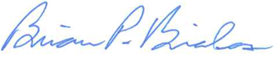 __________________________Brian Bialas, Executive DirectorList of Documents Used During the Public MeetingAgenda of April 14, 2023 MeetingPublic Meeting Minutes of March 10, 2023Executive Session Minutes of March 10, 20233.30.23 Letter from R. Alper re: Proposed Course11.22.22 Email from M. Mahesh and Transcript from M. Mahesh Documents from Application of Judith ThorneDocuments from Application of Anne KarcherDocuments from Application of Jay SaulDocuments from Application of Melissa HolubDocuments from Application of Carol LeBlancDocuments from Application of Jaymes GonzalesJill Damon-Minow, 2021-001095-IT-ENF, 3.6.23 Email from J. Damon-Minow re: Proposed CEs